Privacy Statement:We use your data for the purpose of making grants. We may share your data with other Trusts, Charities and Grant making bodies for the purpose of making grants.The LDBS believes in protecting the personal data of individuals and has robust policies and procedures in place to protect your personal information.  For further information, please contact Dee Thomas, Finance Manager and Clerk to the Trust or Robert Bullett, Data Protection Officer.Data Protection Act:In our effort to help pupils of Church of England Schools in the Diocese of London, we may seek the assistance of other Trusts and Charities either connected or known to us so that they can make grants directly to you based on the information given by you in your application to us.  We need your permission to pass your information to them.By signing hereunder, you are giving us permission under Data Protection Act.By signing hereunder, you are certifying that the above grant will be used solely for the purpose for which it is awarded.________________________________		____________________________            ________/________/ 20_______Signature of the Head Teacher              Print name                            		Date APPLICATION FOR A GROUP GRANTAPPLICATION FOR A GROUP GRANTBEFORE COMPLETING A GRANT APPLICATION, please read(a) Grant making policies,(b) Tips for completing a grant application and(c) Frequently Asked Questions     available on our website www.ldbs.co.uk/grants-for-school-journeys/ Please complete the application in full and post with necessary documents to the above address.  Incomplete forms will be returned.Retrospective applications and applications received after deadline will not be considered.Payment of grant will be made only by bank transfer to the school’s bank account.Deadline for submission of applications:  28th February for Summer Term,30th June for Autumn Term and 31st October for Spring Term.Name of Head Teacher: ________________________________________________________________Name of Head Teacher: ________________________________________________________________Name of the person completing the application: _____________________________________________Position of the person completing the application: ____________________________________________Name of School: ______________________________________________________________________Name of the person completing the application: _____________________________________________Position of the person completing the application: ____________________________________________Name of School: ______________________________________________________________________Address of the School: ________________________________________________________________Address of the School: ___________________________________________________________________________________________________________________________________________________  ___________________________________________________________________________________  Telephone: _______________________ email: _____________________________________________                                                    Telephone: _______________________ email: _____________________________________________                                                    Details of school trip for which grant is sought: (attach brochure / photos etc. if available)School trip to: (please give exact location)____________________________________________________Date(s) of journey: ____________________     Year group participating in the trip: _____________Total number of pupils participating in the trip: Boys: ________ Girls: ________ Total: __________         Educational purpose of the journey:Details of school trip for which grant is sought: (attach brochure / photos etc. if available)School trip to: (please give exact location)____________________________________________________Date(s) of journey: ____________________     Year group participating in the trip: _____________Total number of pupils participating in the trip: Boys: ________ Girls: ________ Total: __________         Educational purpose of the journey:Details of school trip for which grant is sought: (attach brochure / photos etc. if available)School trip to: (please give exact location)____________________________________________________Date(s) of journey: ____________________     Year group participating in the trip: _____________Total number of pupils participating in the trip: Boys: ________ Girls: ________ Total: __________         Educational purpose of the journey:Details of school trip for which grant is sought: (attach brochure / photos etc. if available)School trip to: (please give exact location)____________________________________________________Date(s) of journey: ____________________     Year group participating in the trip: _____________Total number of pupils participating in the trip: Boys: ________ Girls: ________ Total: __________         Educational purpose of the journey:Estimated cost of journey per pupil: £______ Total amount of grant applied for all pupils: £_______Estimated cost of journey per pupil: £______ Total amount of grant applied for all pupils: £_______Estimated cost of journey per pupil: £______ Total amount of grant applied for all pupils: £_______Estimated cost of journey per pupil: £______ Total amount of grant applied for all pupils: £_______Will the pupil or school be receiving any grant from the Local Education Authority or Pupil Premium Fund or any other sources? Yes    No  If yes, how much: £_______ and when: ______/______/______Any other details: Will the pupil or school be receiving any grant from the Local Education Authority or Pupil Premium Fund or any other sources? Yes    No  If yes, how much: £_______ and when: ______/______/______Any other details: Will the pupil or school be receiving any grant from the Local Education Authority or Pupil Premium Fund or any other sources? Yes    No  If yes, how much: £_______ and when: ______/______/______Any other details: Will the pupil or school be receiving any grant from the Local Education Authority or Pupil Premium Fund or any other sources? Yes    No  If yes, how much: £_______ and when: ______/______/______Any other details: Details of bank account to pay grant by bank transferDetails of bank account to pay grant by bank transferDetails of bank account to pay grant by bank transferDetails of bank account to pay grant by bank transferName of BankName of Bank Account8 digit Bank Account Number6 digit Sort Code1First name of the school pupil: ____________________________________    Age: ______ years(for safeguarding reasons, do not give full name of the school pupil)How long has the pupil been in current or previousChurch of England Schools within the Diocese of London: _______ yearsDemonstrate the need for financial assistance in detail:2First name of the school pupil: ____________________________________    Age: ______ years(for safeguarding reasons, do not give full name of the school pupil)How long has the pupil been in current or previousChurch of England Schools within the Diocese of London: _______ yearsDemonstrate the need for financial assistance in detail:3First name of the school pupil: ____________________________________    Age: ______ years(for safeguarding reasons, do not give full name of the school pupil)How long has the pupil been in current or previousChurch of England Schools within the Diocese of London: _______ yearsDemonstrate the need for financial assistance in detail:4First name of the school pupil: ____________________________________    Age: ______ years(for safeguarding reasons, do not give full name of the school pupil)How long has the pupil been in current or previousChurch of England Schools within the Diocese of London: _______ yearsDemonstrate the need for financial assistance in detail:5First name of the school pupil: ____________________________________    Age: ______ years(for safeguarding reasons, do not give full name of the school pupil)How long has the pupil been in current or previousChurch of England Schools within the Diocese of London: _______ yearsDemonstrate the need for financial assistance in detail:6First name of the school pupil: ____________________________________    Age: ______ years(for safeguarding reasons, do not give full name of the school pupil)How long has the pupil been in current or previousChurch of England Schools within the Diocese of London: _______ yearsDemonstrate the need for financial assistance in detail:7First name of the school pupil: ____________________________________    Age: ______ years(for safeguarding reasons, do not give full name of the school pupil)How long has the pupil been in current or previousChurch of England Schools within the Diocese of London: _______ yearsDemonstrate the need for financial assistance in detail:8First name of the school pupil: ____________________________________    Age: ______ years(for safeguarding reasons, do not give full name of the school pupil)How long has the pupil been in current or previousChurch of England Schools within the Diocese of London: _______ yearsDemonstrate the need for financial assistance in detail:9First name of the school pupil: ____________________________________    Age: ______ years(for safeguarding reasons, do not give full name of the school pupil)How long has the pupil been in current or previousChurch of England Schools within the Diocese of London: _______ yearsDemonstrate the need for financial assistance in detail:10First name of the school pupil: ____________________________________    Age: ______ years(for safeguarding reasons, do not give full name of the school pupil)How long has the pupil been in current or previousChurch of England Schools within the Diocese of London: _______ yearsDemonstrate the need for financial assistance in detail:11First name of the school pupil: ____________________________________    Age: ______ years(for safeguarding reasons, do not give full name of the school pupil)How long has the pupil been in current or previousChurch of England Schools within the Diocese of London: _______ yearsDemonstrate the need for financial assistance in detail:12First name of the school pupil: ____________________________________    Age: ______ years(for safeguarding reasons, do not give full name of the school pupil)How long has the pupil been in current or previousChurch of England Schools within the Diocese of London: _______ yearsDemonstrate the need for financial assistance in detail:13First name of the school pupil: ____________________________________    Age: ______ years(for safeguarding reasons, do not give full name of the school pupil)How long has the pupil been in current or previousChurch of England Schools within the Diocese of London: _______ yearsDemonstrate the need for financial assistance in detail:14First name of the school pupil: ____________________________________    Age: ______ years(for safeguarding reasons, do not give full name of the school pupil)How long has the pupil been in current or previousChurch of England Schools within the Diocese of London: _______ yearsDemonstrate the need for financial assistance in detail:15First name of the school pupil: ____________________________________    Age: ______ years(for safeguarding reasons, do not give full name of the school pupil)How long has the pupil been in current or previousChurch of England Schools within the Diocese of London: _______ yearsDemonstrate the need for financial assistance in detail:16First name of the school pupil: ____________________________________    Age: ______ years(for safeguarding reasons, do not give full name of the school pupil)How long has the pupil been in current or previousChurch of England Schools within the Diocese of London: _______ yearsDemonstrate the need for financial assistance in detail:17First name of the school pupil: ____________________________________    Age: ______ years(for safeguarding reasons, do not give full name of the school pupil)How long has the pupil been in current or previousChurch of England Schools within the Diocese of London: _______ yearsDemonstrate the need for financial assistance in detail:18First name of the school pupil: ____________________________________    Age: ______ years(for safeguarding reasons, do not give full name of the school pupil)How long has the pupil been in current or previousChurch of England Schools within the Diocese of London: _______ yearsDemonstrate the need for financial assistance in detail:19First name of the school pupil: ____________________________________    Age: ______ years(for safeguarding reasons, do not give full name of the school pupil)How long has the pupil been in current or previousChurch of England Schools within the Diocese of London: _______ yearsDemonstrate the need for financial assistance in detail:20First name of the school pupil: ____________________________________    Age: ______ years(for safeguarding reasons, do not give full name of the school pupil)How long has the pupil been in current or previousChurch of England Schools within the Diocese of London: _______ yearsDemonstrate the need for financial assistance in detail:21First name of the school pupil: ____________________________________    Age: ______ years(for safeguarding reasons, do not give full name of the school pupil)How long has the pupil been in current or previousChurch of England Schools within the Diocese of London: _______ yearsDemonstrate the need for financial assistance in detail:22First name of the school pupil: ____________________________________    Age: ______ years(for safeguarding reasons, do not give full name of the school pupil)How long has the pupil been in current or previousChurch of England Schools within the Diocese of London: _______ yearsDemonstrate the need for financial assistance in detail:23First name of the school pupil: ____________________________________    Age: ______ years(for safeguarding reasons, do not give full name of the school pupil)How long has the pupil been in current or previousChurch of England Schools within the Diocese of London: _______ yearsDemonstrate the need for financial assistance in detail:24First name of the school pupil: ____________________________________    Age: ______ years(for safeguarding reasons, do not give full name of the school pupil)How long has the pupil been in current or previousChurch of England Schools within the Diocese of London: _______ yearsDemonstrate the need for financial assistance in detail: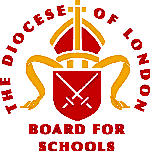 